Dinner Entrees (served after 4PM)Meatloaf Dinner  17Bacon wrapped meat loaf topped with a zesty tomato based glaze. Served with vegetable and potato du jour.Shepherd’s Pie  GF 15Ground beef, carrots, green beans, corn, peas, mushroom gravy, and mashed potatoes.Chicken Cordon Bleu  23 Chicken breast stuffed with ham & swiss cheese, panko encrusted and deep fried, served with vegetable and potato du jour.Chicken Francaise  21 Egg battered chicken breast sautéed in a silky lemon and white wine reduction. Served with vegetable and potato du jour.Eggplant Caprese VG  19  Lightly breaded eggplant tower, layered with 3 cheese filling (ricotta, mozzarella and parmesan), topped with roasted red pepper and smothered with house made marinara sauce. Salmon Dinner GF 28  Grilled 8 oz center cut salmon filet, topped with a lemon butter white wine sauce, served with vegetable and potato du jour.Iberian Shrimp Pasta SH 23Fresh tomato, andouille sausage, shrimp and basil sauteed in a spicy garlic white wine herb sauce and served over pasta.Crab Cake Dinner SH 29Two broiled Maryland style crab cakes served with a side of sweet chipotle aioli sauce, served with vegetable and potato du jour.Crab and Shrimp Mac and Cheese SH 24    Creamy blend of sharp cheddar, monterey jack, and parmesan cheeses, shrimp and lump crab meat, topped with toasted parmesan bread crumbs.Braised Beef Short Rib GF  29Tender beef short rib slowly braised and dressed in red wine demi -glace. Served with vegetable and potato du jour.Filet Mignon GF   39                       8 oz filet mignon with a burgundy mushroom shallot sauce, served with vegetable and potato du jour.Ribeye Steak GF 32Seared 14 oz ribeye steak topped with herbed compound butter, served with vegetable and potato du jour.*Add sauteed onions & mushrooms 3*Add bleu cheese and bacon 3Add Sides     4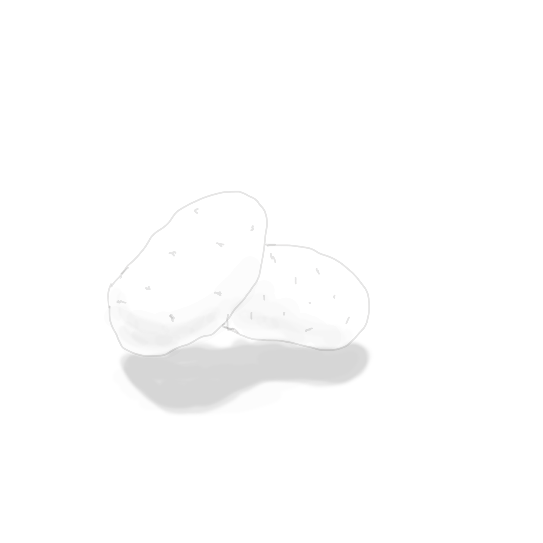 Potato du jour, Vegetable du jour, French Fries, Sweet Potato Fries, Cole Slaw GFSub Fries      3Add Salads     5House Salad GF, Side Caesar Salad